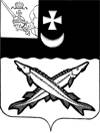 КОНТРОЛЬНО-СЧЕТНЫЙ ОРГАН БЕЛОЗЕРСКОГО МУНИЦИПАЛЬНОГО РАЙОНА161200, Вологодская область, г. Белозерск, ул. Фрунзе, д.35тел. (81756)  2-32-54,  факс (81756) 2-32-54,   e-mail: krk@belozer.ruЗаключениена проект решения Совета сельского поселения Антушевское о внесении изменений в решение Совета сельского поселения Антушевское от 22.12.2020 № 18 «О бюджете сельского поселения Антушевское на 2021 год и плановый период 2022 и 2023 годов»от 29 марта 2021 годаЭкспертиза проекта проведена на основании  пункта 12.2 статьи 12 Положения о Контрольно-счетном органе Белозерского муниципального района, утвержденного решением Представительного Собрания Белозерского муниципального района от 26.05.2020 № 33, пункта 4 плана работы Контрольно-счетного органа Белозерского муниципального района на 2021 год.Предмет финансово-экономической экспертизы: проект решения Совета сельского поселения Антушевское о внесении изменений решение Совета сельского поселения Антушевское от 22.12.2020 № 18 «О бюджете сельского поселения Антушевское на 2021 год и плановый период 2022 и 2023 годов».Цель экспертизы: определение достоверности и обоснованности показателей вносимых изменений в решение Совета сельского поселения Антушевское от 22.12.2020 № 18 «О бюджете сельского поселения Антушевское на 2021 год и плановый период 2022 и 2023 годов».Сроки проведения: с 26.03.2021 по 29.03.2021Для заключения были представлены следующие документы:проект решения Совета сельского поселения Антушевское «О внесении изменений в решение Совета сельского поселения Антушевское от 22.12.2020 № 18»;копия листа согласования проекта с результатами согласования;пояснительная записка Финансового управления Белозерского муниципального района;копии приказов Финансового управления Белозерского муниципального района от 26.01.2021 №12, от 29.01.2021 №17, от 12.02.2021 №23, от 05.03.2021 №36;копии уведомлений Финансового управления Белозерского муниципального района от 26.01.2021 №12, от 29.01.2021 №3, от 12.02.2021 №6, от 05.03.2021 №8, от 30.03.2021 №44;справка по остаткам средств бюджета;копия дополнительного соглашения от 17.03.2021 №3 к соглашению от 07.12.2020 №1; копия постановления Правительства Вологодской области от 01.03.2021 №239;копия Постановления от 12.01.2021 № 2 Администрации сельского поселения Антушевское.В ходе проведения  экспертизы проекта решения установлено:Проектом решения предлагается утвердить основные характеристики бюджета поселения на 2021 год:- общий объем доходов в сумме 10 264,9 тыс. рублей, что больше ранее утвержденного объема доходов на 1 581,1 тыс. рублей;- общий объем расходов в сумме 10 752,3 тыс. рублей, что больше ранее утвержденного объема расходов на 2 068,5 тыс. рублей;- объем дефицита бюджета в сумме 487,4 тыс. рублей или 21,2% от общего объема доходов без учета объема безвозмездных поступлений и поступлений налоговых доходов по дополнительным нормативам отчислений (за счет входящего остатка собственных доходов на начало года).Изменения в плановые показатели 2022 года и 2023 года не вносятся.Приложение 1 «Источники внутреннего финансирования дефицита бюджета поселения на 2021 год и плановый период 2022 и 2023 годов» предлагается изложить в новой редакции. Предусмотрено изменение остатков средств на счетах по учету средств бюджета поселения, дефицит в размере 487,4 тыс. рублей.Нарушений ст.92.1 и ст.96 Бюджетного кодекса РФ при установлении размера дефицита не установлено.Приложение 2 «Объем доходов бюджета сельского поселения Антушевское на 2021 год и плановый период 2022 и 2023 годов, формируемый за счет налоговых и неналоговых доходов, а также безвозмездных поступлений» изложить в новой редакции, а именно:В соответствии с проведенным анализом ожидаемого исполнения бюджета поселения по налоговым и неналоговым доходам, безвозмездным поступлениям проектом решения предлагается произвести следующие корректировки и изменения:Таблица № 1                                                                                                                                              тыс. рублейПроектом  предлагается увеличить объем собственных доходов на 105,9 тыс. рублей, за счет продажи земельных участков.Проектом  предлагается увеличить объем безвозмездных поступлений на 1 475,2 тыс. рублей, в том числе за счет:поступления прочих субсидий бюджетам сельских поселений увеличились на 966,0 тыс. рублей на реализацию проекта «Народный бюджет» по 9 проектам (основанием является постановление Правительства ВО от 01.03.2021 № 239). поступления межбюджетного трансферта в сумме 509,2 тыс. рублей, из них добавлены бюджетные ассигнования по межбюджетному трансферту в части организации в границах поселения электро-, тепло-, газо- и водоснабжения, ликвидация аварии на арт. Скважине в с. Бечевинка на сумме 191,0 тыс. рублей. Согласно Приказу ФУ от 29.01.2021 №17. В части организации в границах поселения электро-, тепло-, газо- и водоснабжения, электроэнергия, продувка канализационного колодца, ремонтные работы на водопроводе в с. Антушево, заработная плата слесарям, анализ пробы воды в сумме 253,0 тыс. рублей. Согласно приказа ФУ от 05.03.2021 № 36. В части организации в границах поселения электро-, тепло-, газо- и водоотведение: продувка канализационного колодца, электроэнергия, ремонтные работы на водопроводе в сумме 65,2 тыс. рублей. Согласно Уведомления ФУ от 30.03.2021 № 4.Приложение 3 «Перечень и коды главных администраторов доходов бюджета поселения на 2021 год и плановый период 2022 и 2023 годов и закрепляемые за ними виды (подвиды) доходов» изложить в новой редакции добавив коды на основании постановления от 12.01.2021 № 2:Таблица № 2                                                                                                                                               Приложение 5 «Распределение бюджетных ассигнований по разделам, подразделам  классификации расходов на 2021 год и плановый период 2022 и 2023 годов» предусмотрено изложить в новой редакции, а именно: увеличив объем расходов на 2 068,5 тыс. рублей из них: добавлен входящий остаток на 01.01.2021 года в сумме 487,4 тыс. рублей, согласно справке по остаткам средств бюджета;добавлены собственные доходы в сумме 105,9 тыс. рублей;добавлена субсидия на реализацию проекта «Народный бюджет» по 9 проектам в сумме 966,0 тыс. рублей (основанием является постановление Правительства ВО от 01.03.2021 № 239). Добавлены бюджетные ассигнования по межбюджетного трансферту в части организации в границах поселения электро-, тепло-, газо- и водоснабжения в сумме 509,2 тыс. рублей. Согласно Приказу ФУ от 29.01.2021 №17, Уведомление ФУ от 05.03.2021 № 36, от 30.03.2021 № 4.Таблица № 3                                                                                                                                               тыс. рублейПроектом  предлагается увеличить объем расходов в сумме 2068,5 тыс. рублей, в том числе:по разделу «Общегосударственные вопросы» на 396,1 тыс. рублей;по разделу «Национальная безопасность и правоохранительная деятельность» на 426,8 тыс. рублей;по разделу «Национальная экономика» на 42,7 тыс. рублей;по разделу «Жилищно-коммунальное хозяйство» на 1111,9 тыс. рублей;по разделу «Культура, кинематография» на 91,0 тыс. рублей.Приложение 6 «Распределение бюджетных ассигнований по разделам, подразделам, целевым статьям и видам расходов в ведомственной структуре расходов бюджета поселения на 2021 год и плановый период 2022 и 2023 годов» предлагается изложить в новой редакции, а именно: Таблица № 4                                                                                                                                               тыс. рублейПриложение 7 «Распределение бюджетных ассигнований на реализацию муниципальной программы «Развитие территории сельского поселения Антушевское на 2021-2025 годы» предлагается изложить в новой редакции. С учетом вносимых поправок объем расходов по основным мероприятиям программы составит: Таблица № 5                                                                                                                                             тыс. рублейПриложение 9 «Межбюджетные трансферты, передаваемые бюджету сельского поселения Антушевское из бюджета муниципального района на осуществление части полномочий по решению вопросов местного значения в соответствии с заключенными соглашениями на 2021 год» предлагается изложить в новой редакции увеличив объем доходов межбюджетных трансфертов на 509,2 тыс. рублей, а объем расходов межбюджетных трансфертов на 568,6 тыс. рублейПриложение 10 «Распределение объемов межбюджетных трансфертов бюджету сельского поселения Антушевское за счет средств Дорожного фонда Белозерского муниципального района на 2021 год» предлагается изложить в новой редакции увеличив объем межбюджетных трансфертов на 42,7 тыс. рублей.Выводы:Представленный проект решения Совета сельского поселения Антушевское о внесении изменений в решение Совета сельского поселения Антушевское от 22.12.2020 № 18 «О бюджете сельского  поселения Антушевское на 2021 год и плановый период 2022 и 2023 годов» разработан в соответствии с бюджетным законодательством, Положением о бюджетном процессе в сельском поселении Антушевское и рекомендован к принятию.Аудиторконтрольно-счетного органа района                                                              М.А. ЯковлеваНаименование вида доходаУтверждено по бюджету на2021 год(решение от 22.12.2020№ 18)Поправки2021 годУточненный бюджет на2021 год1234Налоговые и неналоговые доходы 2194,0+105,92299,9НДФЛ748,00,0748,0Налог на имущество1464,00,01464,0Земельный налог с организаций152,00,0152,0Земельный налог с физических лиц237,00,0237,0Государственная пошлина9,00,09,0Доходы, получаемые в виде арендной платы, а также средства от продажи права на заключение договора аренды за земли, находящиеся в собственности сельских поселений (за исключением земельных участков муниципальных бюджетных а автономных учреждений)4,00,04,0Доходы от сдачи в аренду имущества, составляющего казну сельских поселений (за исключением земельных участков)9,00,09,0Доходы от продажи земельных участков, находящихся в собственности сельских поселений (за исключением земельных участков муниципальных бюджетных и автономных учреждений)0,0+105,9105,9Прочие неналоговые доходы бюджетов сельских поселений40,00,040,0Безвозмездные поступления6489,8+1475,27965,0Дотация на выравнивание161,70,0161,7Дотация на сбалансированность3997,50,03997,5Прочие субсидии952,1+966,01918,1Субвенции106,50,0106,5Межбюджетные трансферты1105,5+509,21614,7Безвозмездные поступления от негосударственных организаций45,00,045,0Прочие безвозмездные поступления121,50,0121,5Итого8683,8+1581,110264,9Код доходаНаименование вида дохода 2 19 60010 10 0000 150Возврат прочих остатков субсидий, субвенций и иных межбюджетных трансфертов, имеющих целевое назначение, прошлых лет из бюджетов сельских поселенийНаименованиеРПУтверждено по бюджету (от 22.12.2020 № 18)ПоправкиУточненный бюджет НаименованиеРП202120212021123456Общегосударственные вопросы01004751,5+396,15147,6Национальная оборона0200104,50104,5Национальная безопасность и правоохранительная деятельность0300459,2+426,8886,0Национальная экономика0400934,4+42,7977,1Жилищно-коммунальное хозяйство05002084,6+1111,93196,5Охрана окружающей среды06002,802,8Образование07003,003,0Культура, кинематография080039,0+91,0130,0Социальная политика100304,80304,8Физическая культура и спорт1100,000,0Всего расходов8 683,8+2 068,510 752,3КФСРКВСРКЦСРКВРПоправки 2021 годОснование 12345601048019100000190240+351,9Текущий ремонт здания администрации, составление сметы, приобретения тонера, картриджа04098014200290030240+42,7Содержание дорог05018014200320010240+16,1Взносы в ФКР05018014200390010240+12,2Капитальный ремонт имущества05028014200490020240+4,5Текущий ремонт линии водопровода05038014200523020240+60,0Межевание земельных участков+487,4Входящий остаток, согласно справки на начало года 01.01.2021031080142001S2270240+420,0Углубления пожарного водоема, ремонт подъезда к нему и устройство площадки с твёрдым покрытием в д. Зорино;Устройство пожарного водоема и подъезда к нему в д. Никоновская;Углубление пожарных водоемов и ремонт подъездов к ним в с. Антушево;Устройство пожарного водоема и подъезда к нему в с. Бечевинка ул. Покровская.050380142005S2270240+455,0Обустройство детской площадки в д. Зорино;Приобретение и установка оборудования для детской площадке в д. Никоновская Приобретение установка оборудования для детской площадке в с. Бечевинка; Строительство забора на детской площадке в с. Антушево080481191000S2270240+91,0Пошив сценических костюмов для творческих коллективов Гулинского клуба+966,0Постановления Правительства ВО от 01.03.2021 №239 субсидия на реализацию проекта «Народный бюджет»01048019100000190240+24,2Составление сметы, проведение спец оценки условий труда01048019100000190850-75,0Свободные бюджетные ассигнования01138019100000190240+20,0Проведение юбилея села Бечевинка01138019100000190850+75,0Штраф03108014200123010240+6,8Составление сметы05038014200523020240+38,5Уборка мусора, скашивание травы05038014200523030240+16,4Составление сметы+105,9Увеличение расходной базы бюджета за счет поступлений собственных доходов05028014200490020240+509,2Ликвидация аварии на арт. скважине в с. Бечевинка, электроэнергия, продувка колодца, ремонтные работы на водопроводе в с. Антушево, заработная плата воды, продувка канализационного колодца, электроэнергия, ремонтные работы на водопроводе+509,2Межбюджетный трансферт электро-,тепло-, газо-, водоотведенияИтогоИтогоИтогоИтого+2 068,5НаименованиеРПУтверждено по бюджетуна 2021 год(решение от 22.12.2020 № 18)ПоправкиУточненный бюджет на 2021 год(проект решения)123456Основное мероприятие «Обеспечение мер пожарной безопасности»0310434,2+426,8861,0Основное мероприятие, «Мероприятия, направленные на повышение уровня комплексного обустройства населенных пунктов»05031873,5+569,92443,4Основное мероприятие «Содержание муниципальных дорог общего пользования (при условии передачи полномочий)»0409934,4+42,7977,1Основное мероприятие «Организация и проведение мероприятий по направлениям государственной молодежной политики»07073,00,03,0Основное мероприятие «Мероприятия, направленные на развитие физической культуры и спорта»11010,00,00,0Основное мероприятие «Жилищное хозяйство»0501138,4+28,3166,7Основное мероприятие «Коммунальное хозяйство»050272,7+513,7586,4ВСЕГО РАСХОДОВ3 456,2+1 581,45 037,6